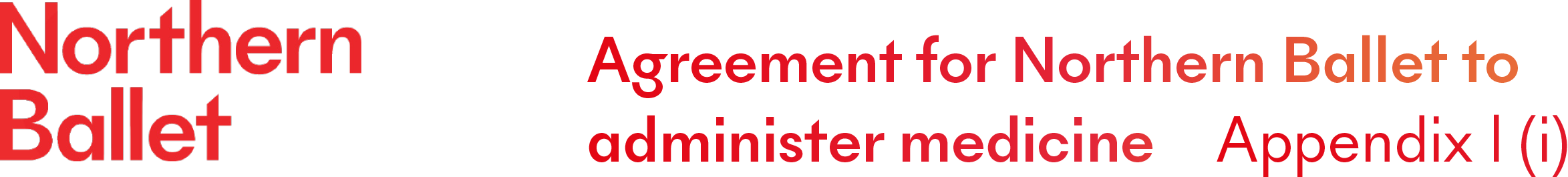 Northern Ballet will not administer medicine to anyone unless you complete and sign this form.Name of participant:___________________________DoB:_________________Class:___________Medical condition or illness:MedicineMedicines must be in the original container as dispensed by the pharmacyThe above information is, to the best of my knowledge, accurate at the time of writing and I give consent to Northern Ballet staff administering medicine in accordance with the Northern Ballet policy. I will inform Northern Ballet immediately, in writing, if there is any change in dosage or frequency of the medical (medical evidence must be provided).If applicable, I will collect the medication at the end of the day, or at the end of the term from the Programme Manager.Signed: _____________________________________	Date:______________________Participant name:_______________________________________Telephone number:_________________________________________Name/type of medicine(as described on container)Expiry dateDosage and methodTimingSpecial precautions/other instructionsAre there any side effects that Northern Ballet needs to know about?Self-administration – y/nProcedures to take in an emergency